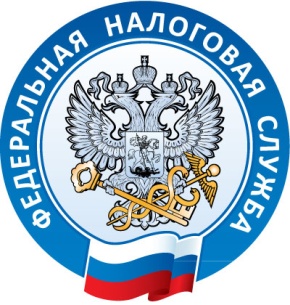 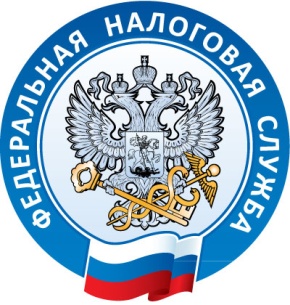 Межрайонная ИФНС России № 5 по Республике Крымс. Мирное ул. Белова 2ател. (3652) 667-64907.07.2021Справку о наличии или отсутствии налоговой задолженности, справку о состоянии расчетов, а так же акт совместной сверки  быстрее получить в электронном видеЕсли налогоплательщику нужно убедиться в том, что у него нет задолженностей, то он может заказать соответствующую справку в налоговом органе по месту учета.Справка по форме КНД 1120101 содержит сведения о задолженности налогоплательщика по уплате налогов, штрафов, пеней, процентов либо отсутствие таковых. Заказать справку в электронном виде можно двумя способами: - через сервис «Личный кабинет налогоплательщика»;- по телекоммуникационным каналам связи, используя (ИОН) запрос.Чтобы оценить размер задолженностей, налогоплательщику можно такими же способами заказать справку о состоянии расчетов по налогам по форме КНД 1160080. Данная справка позволяет удостовериться в том, что налоги перечислены в бюджет и зачислены на верные коды бюджетной классификации, а также проверить наличие (отсутствие) пеней и штрафов.А если необходимо свериться по всем оплаченным платежам, то можно заказать акт сверки, подав заявление в электронном виде.Следует отметить, что в электронном виде справки и акты сверок возможно получить в более короткие сроки, чем на бумажном носителе, так как их обработка происходит автоматически.Начальник МИФНС России№ 5 по Республике КрымВ.В. Мешкова